Работы по благоустройству дворовой территориид. 50 ул. Л.Болотиной г. Гаврилов Посад            В рамках муниципальной программы по  формированию комфортной городской среды на территории Гаврилово-Посадского городского поселенияреализуется  проект  благоустройства  дворовой  территории д. 50 ул. Л.Болотиной г. Гаврилов Посад.           Предстоит выполнить следующие работы: - строительство дворовых проездов  - площадь   асфальтобетонного покрытия составит 248,4 кв. м; - установка светодиодных светильников в количестве 2 шт.;- установка урн в количестве 2 шт.; - установка скамеек в количестве 2 шт.ФОТОМАТЕРИАЛЫДо начала работ 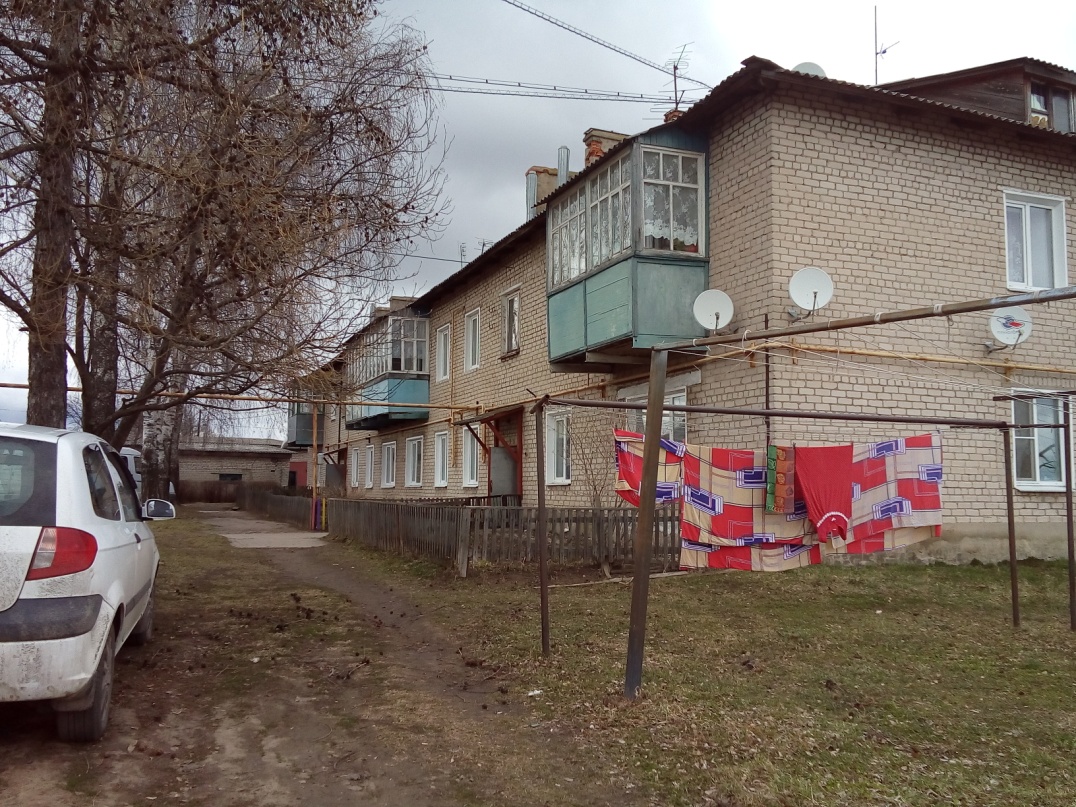 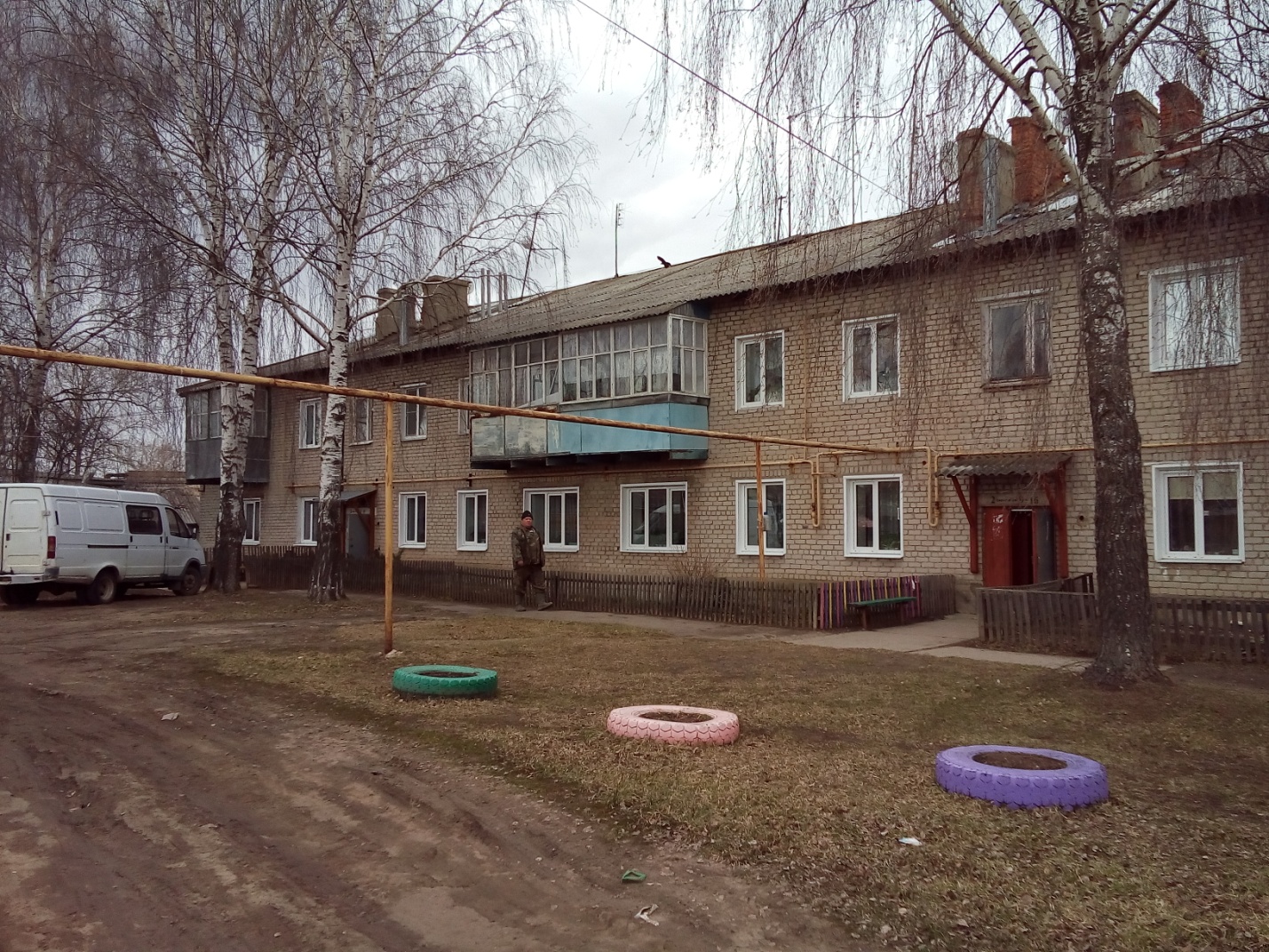 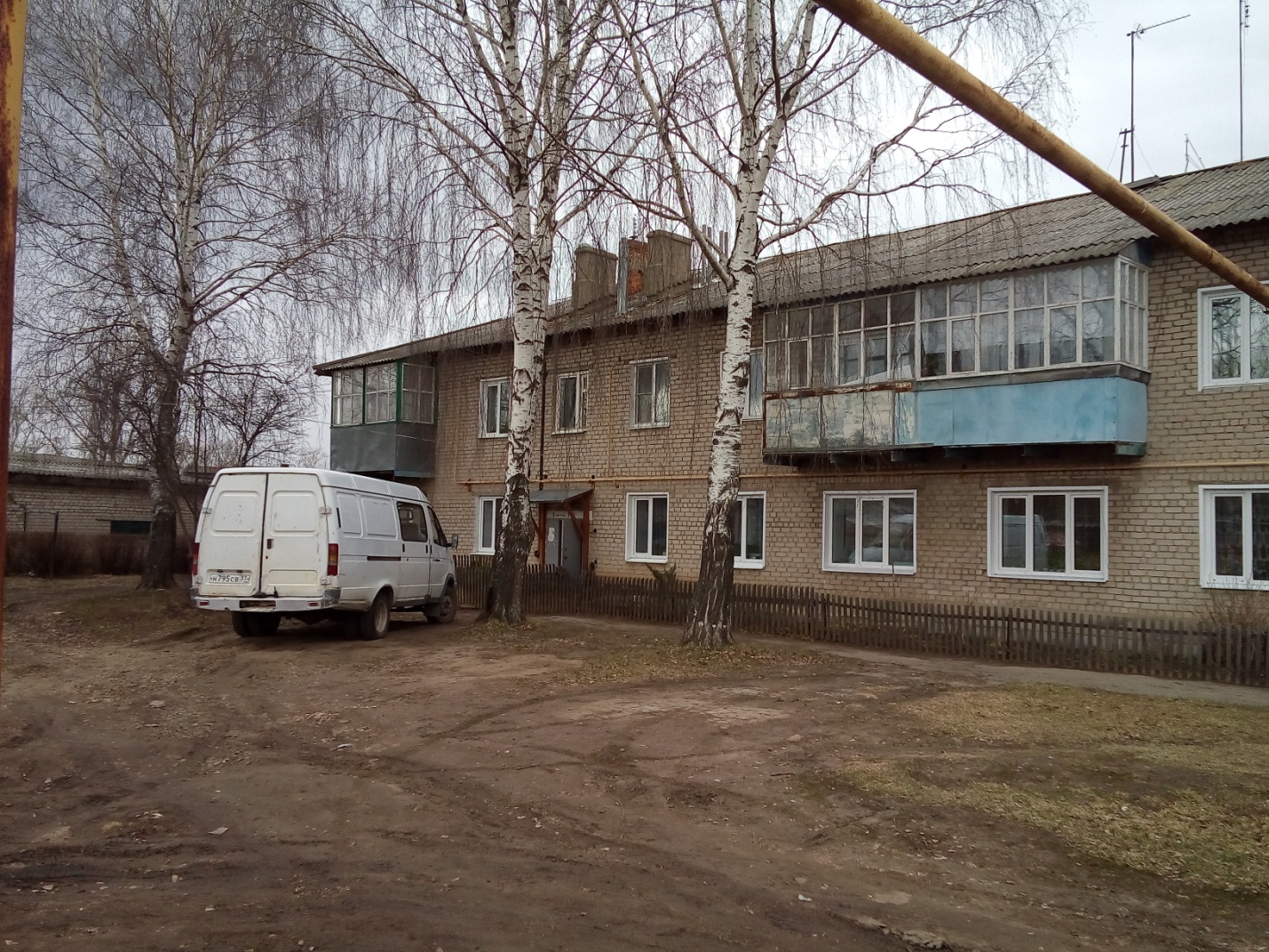 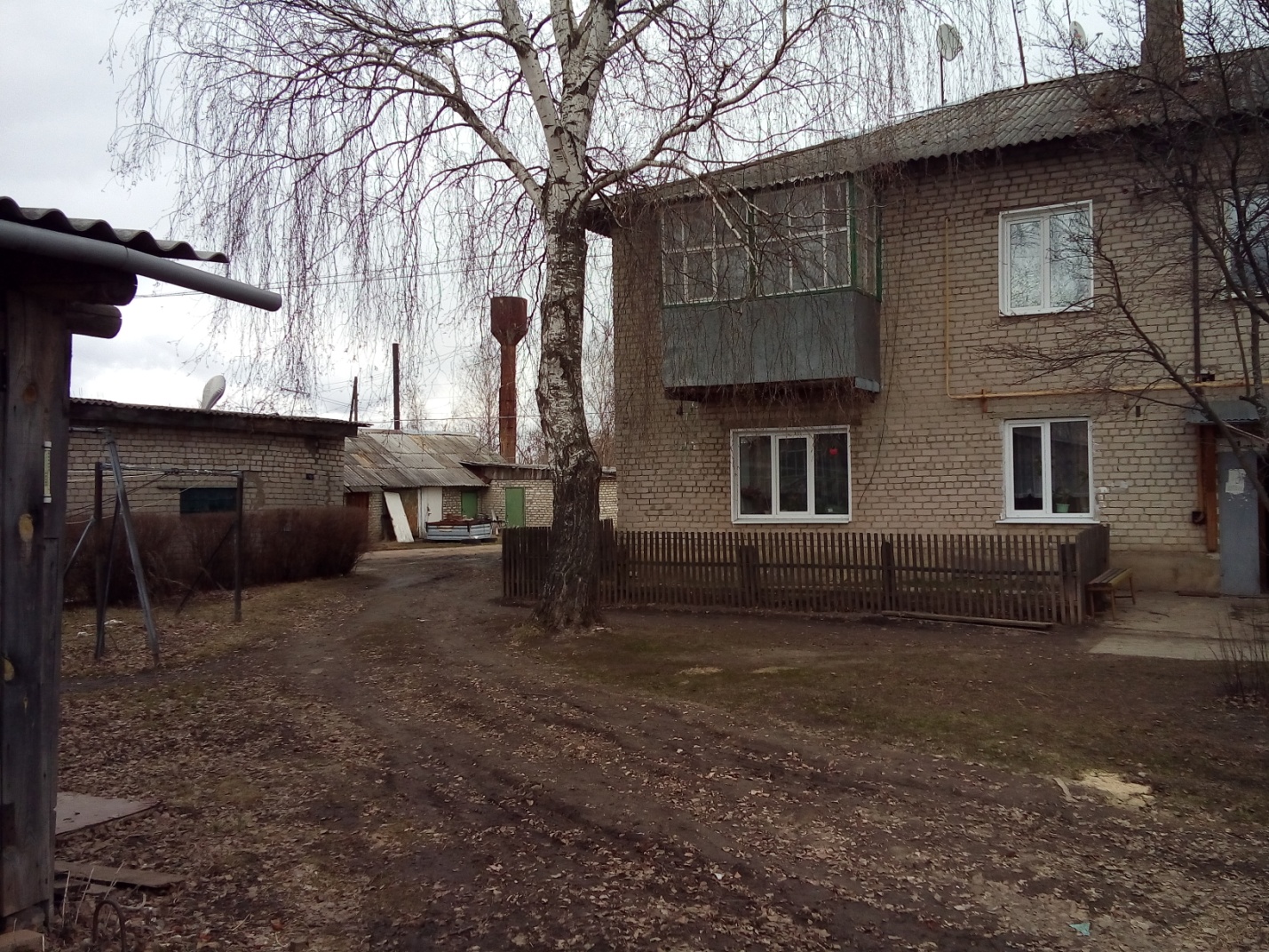 РАБОТЫ НАЧАЛИСЬ 13.09.2017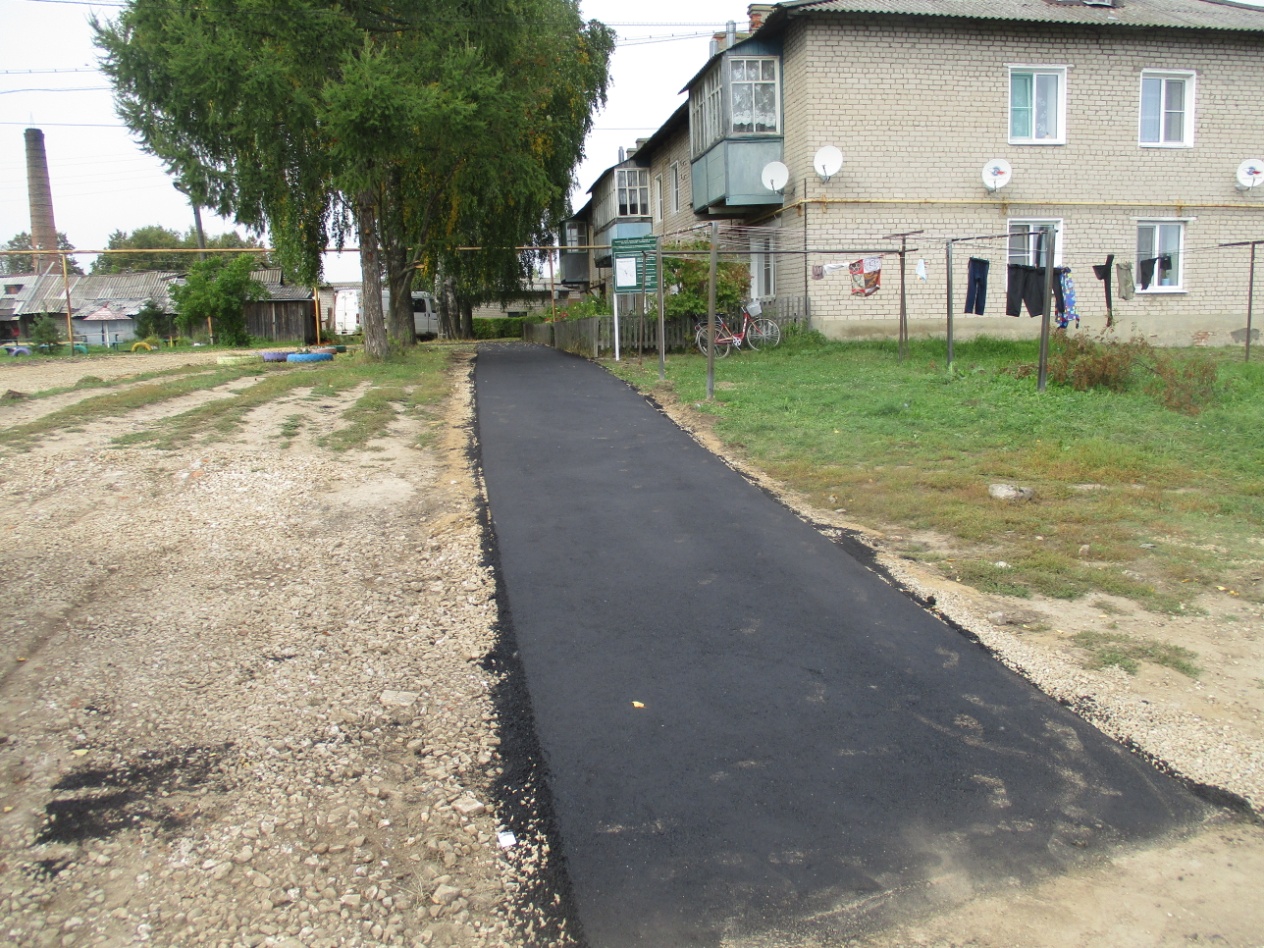 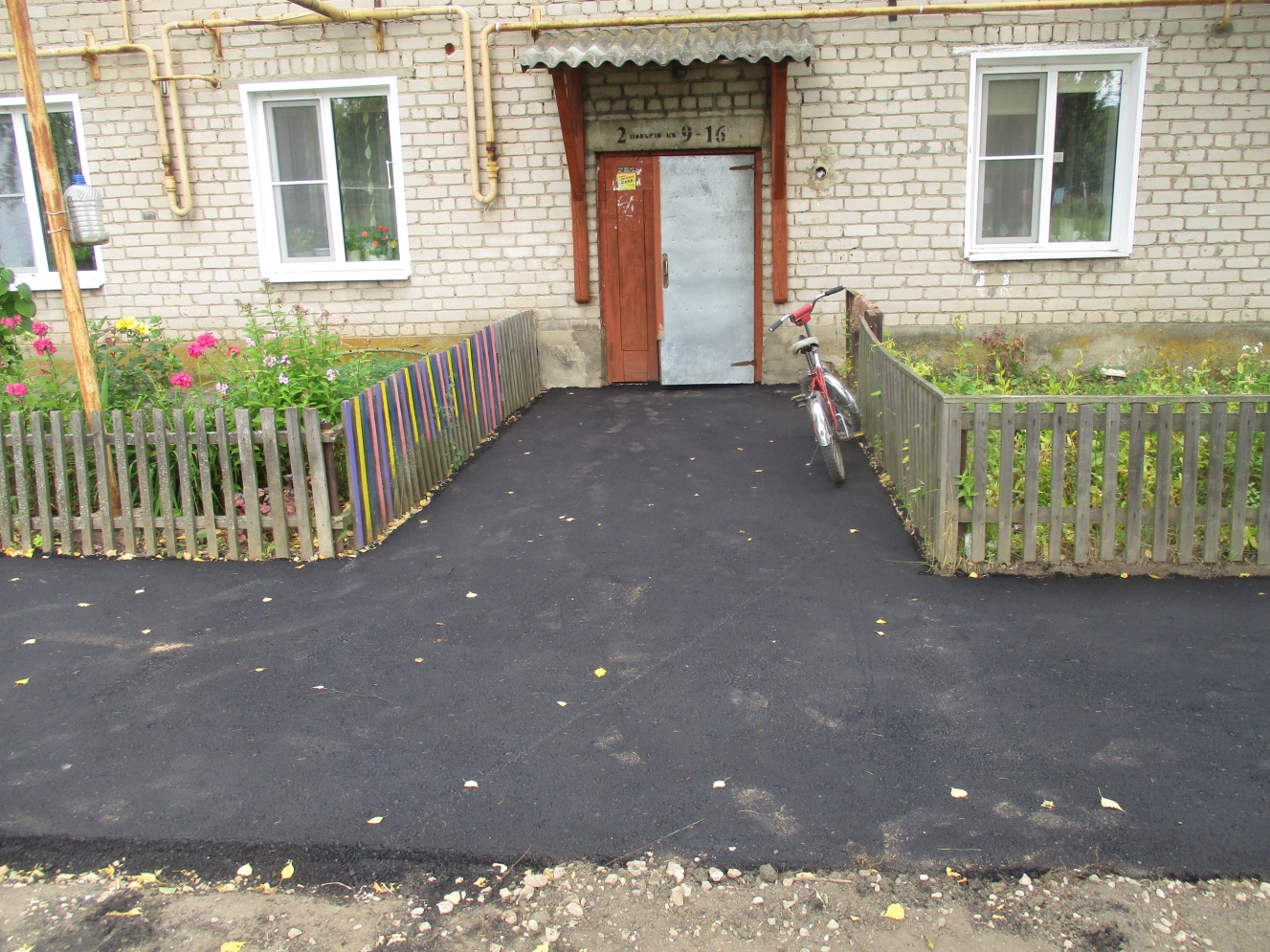 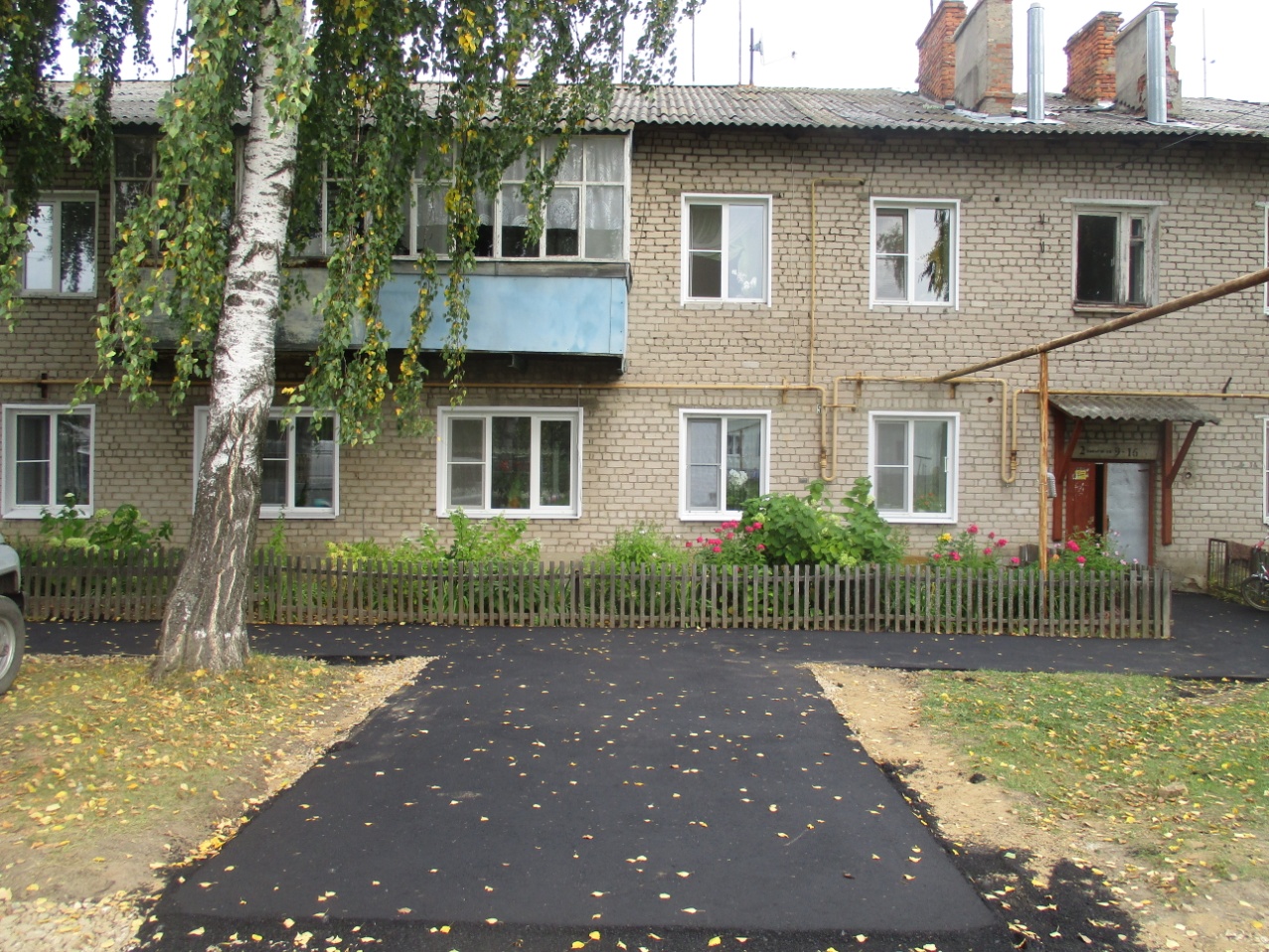 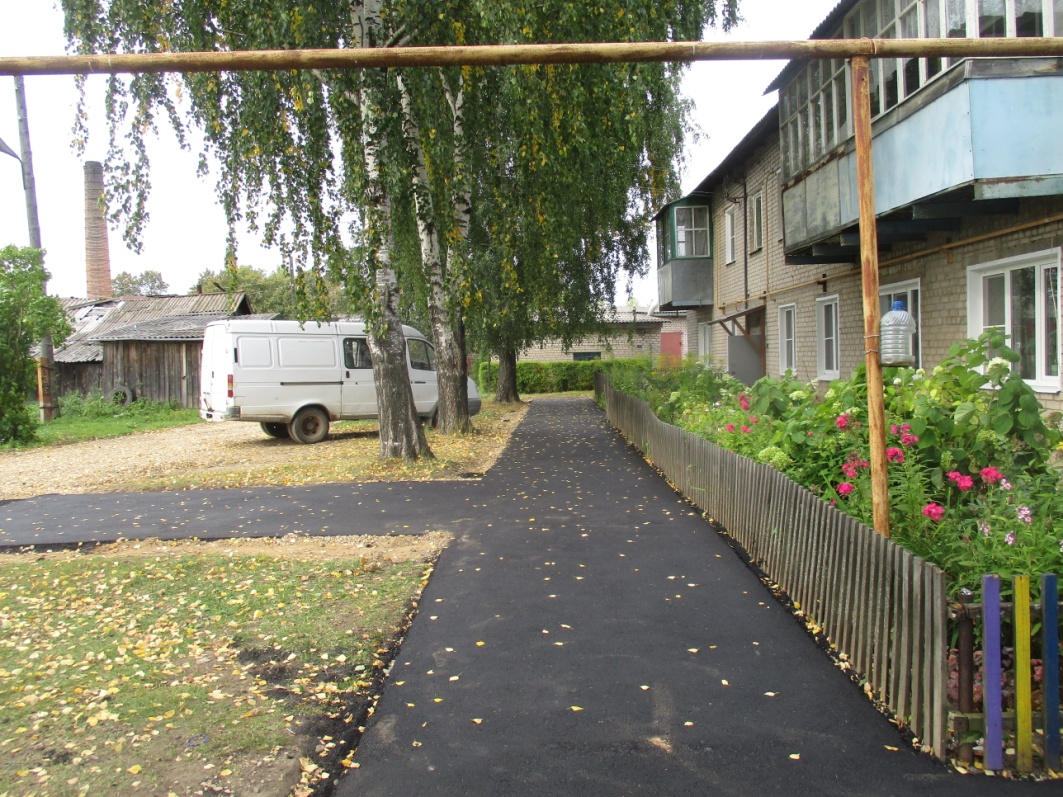 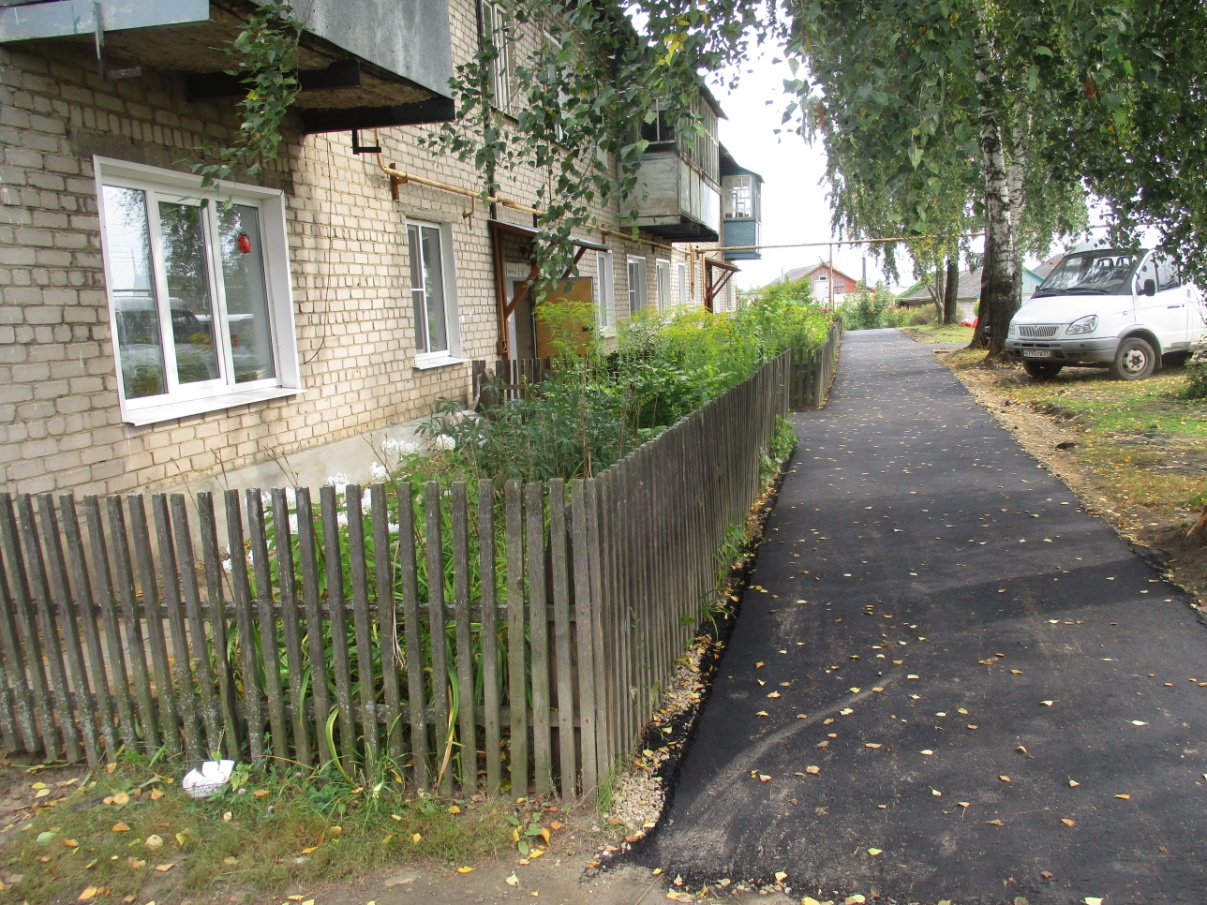 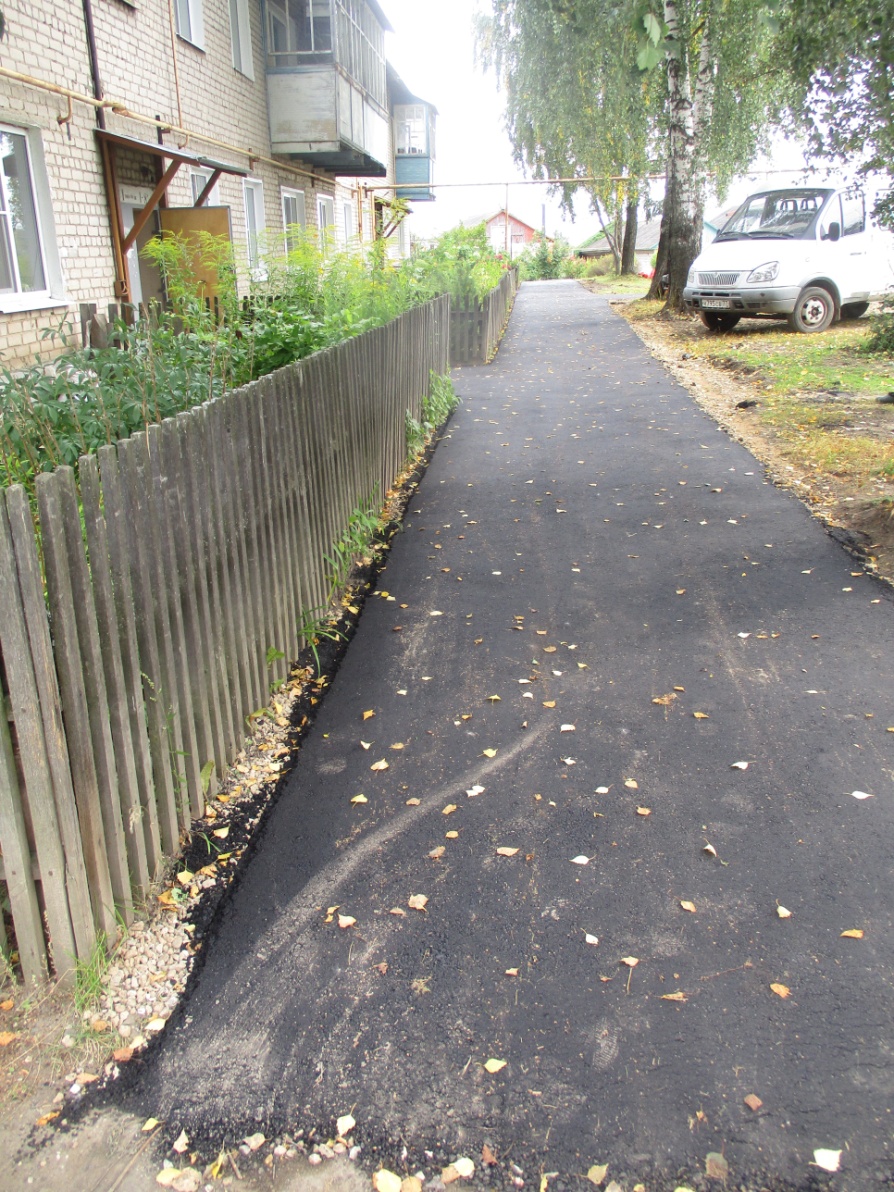 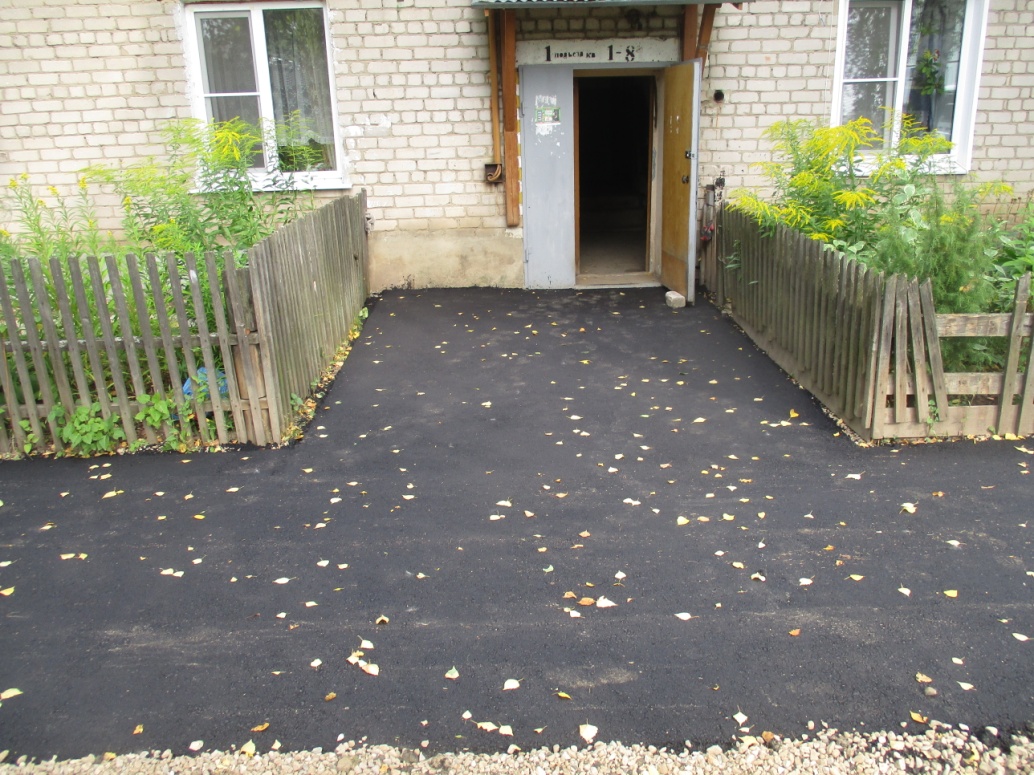 ПРОДОЛЖЕНИЕ РАБОТ18.09.2017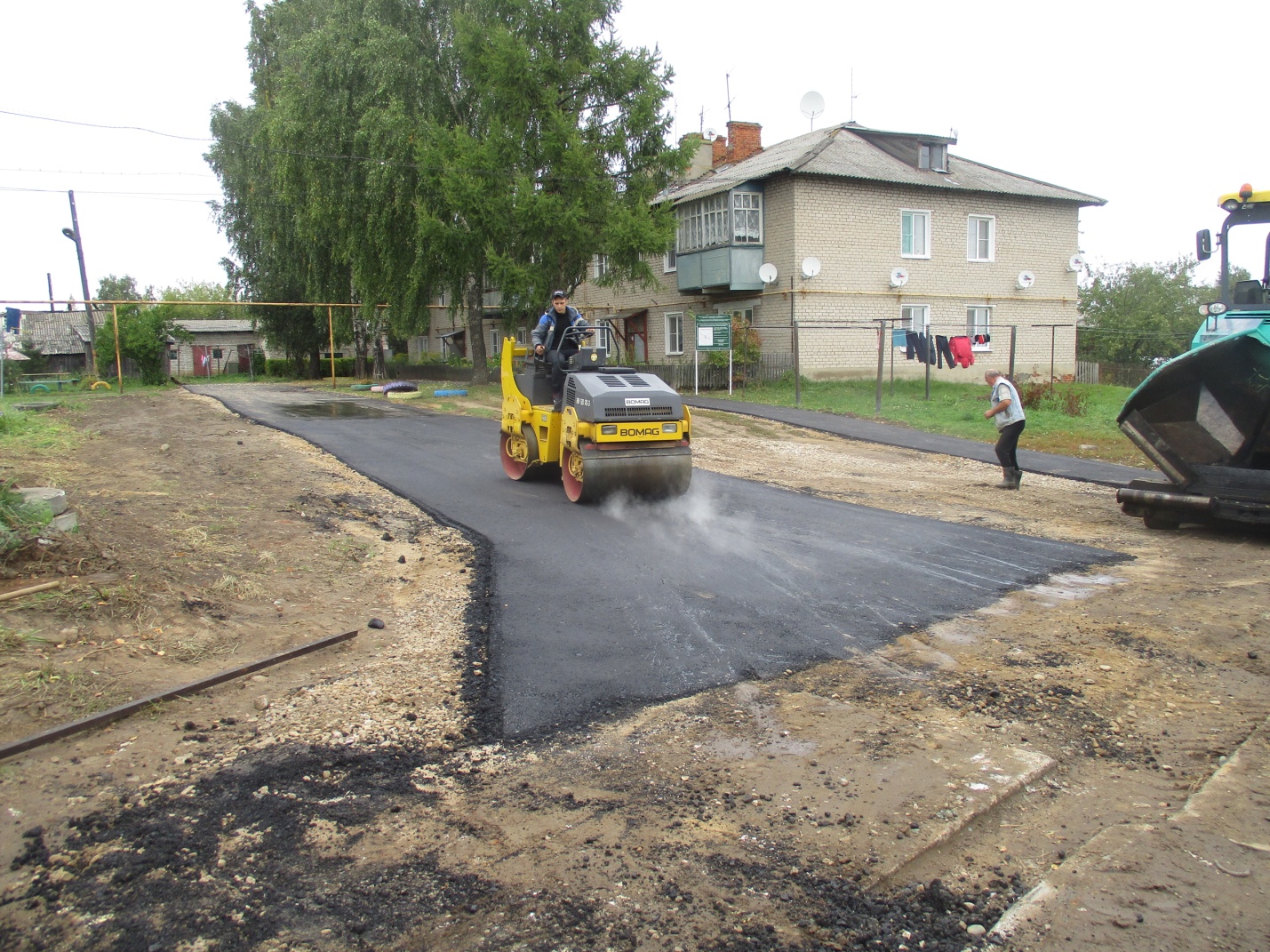 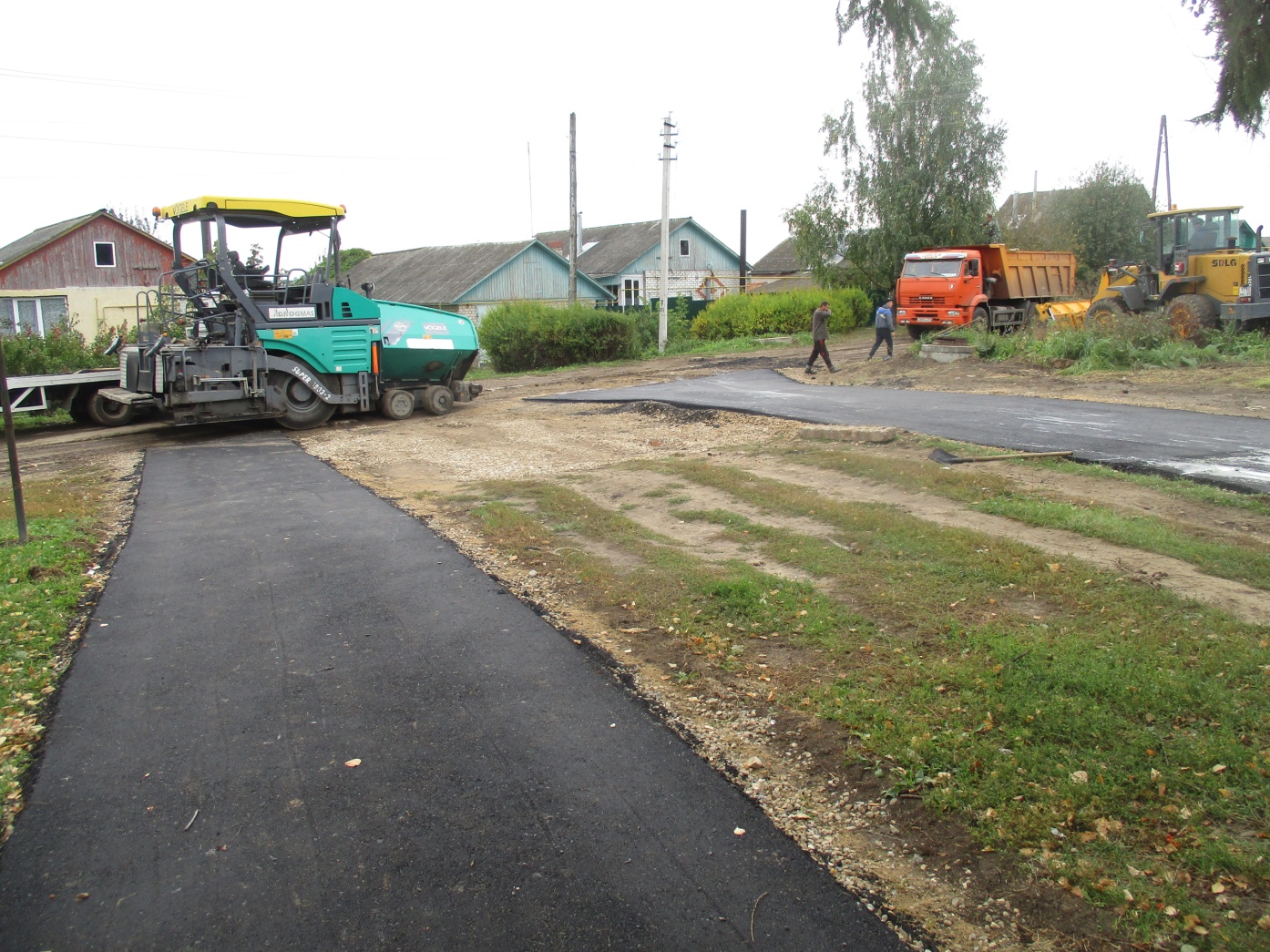 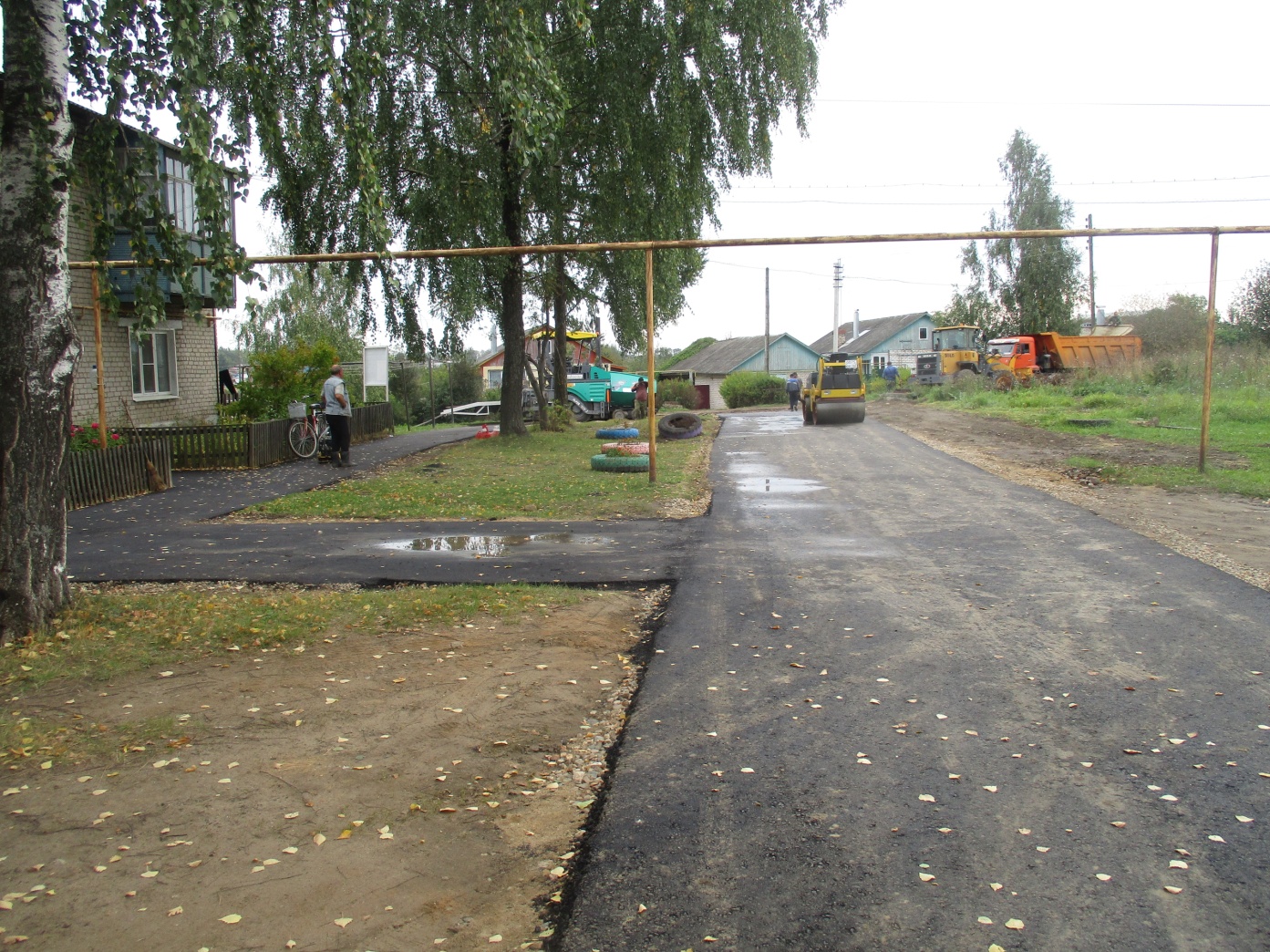 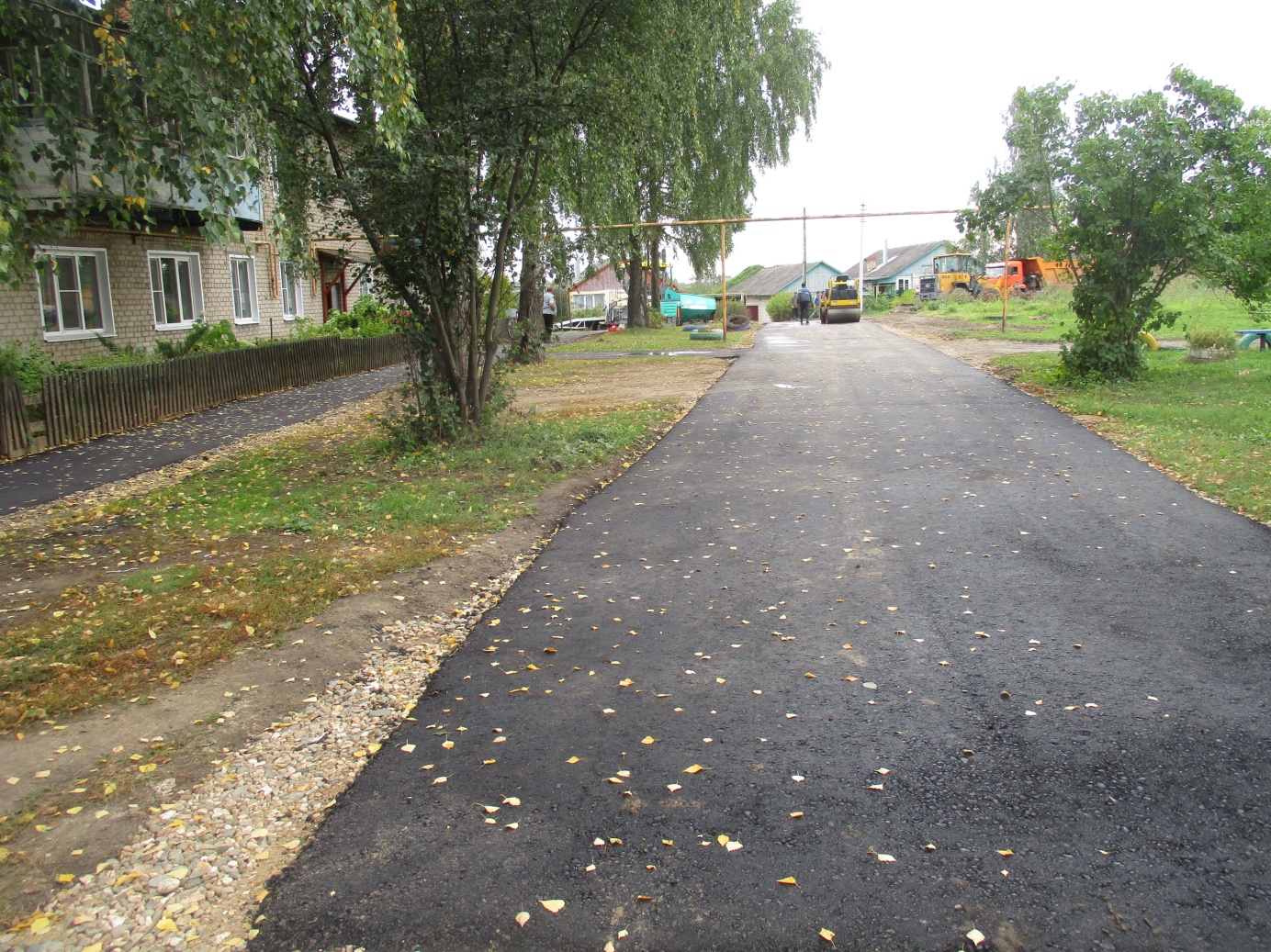 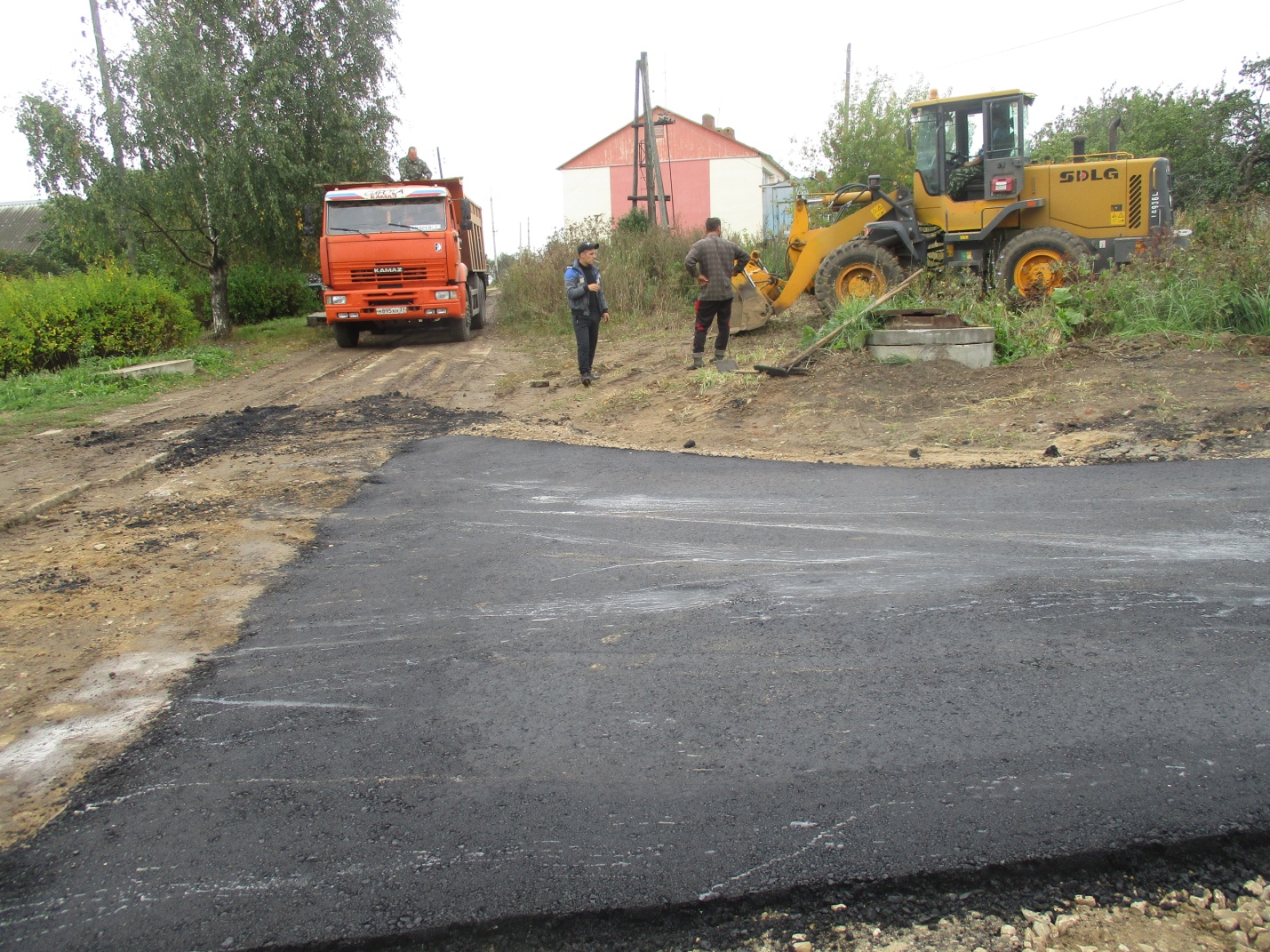 ЗАВЕРШЕНИЕ РАБОТ ПО СТРОИТЕЛЬСТВУ ДВОРОВЫХ ПРОЕЗДОВ Фото от 20.09.2017 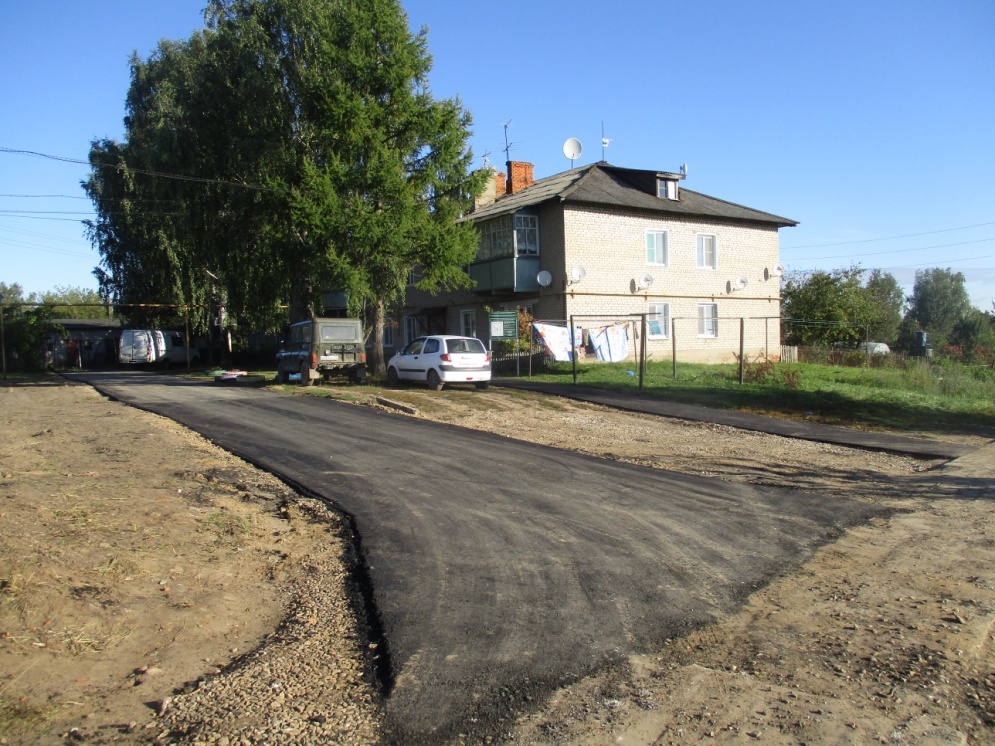 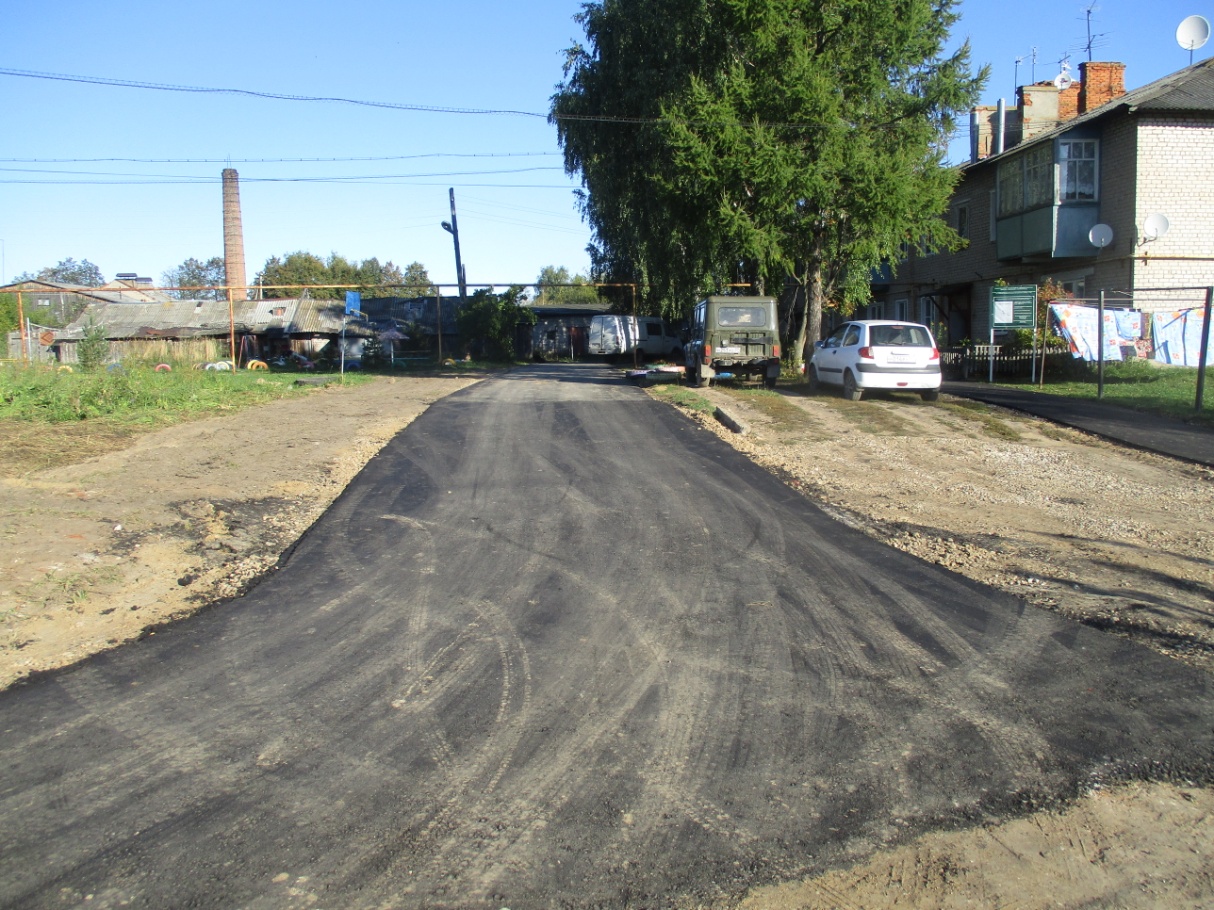 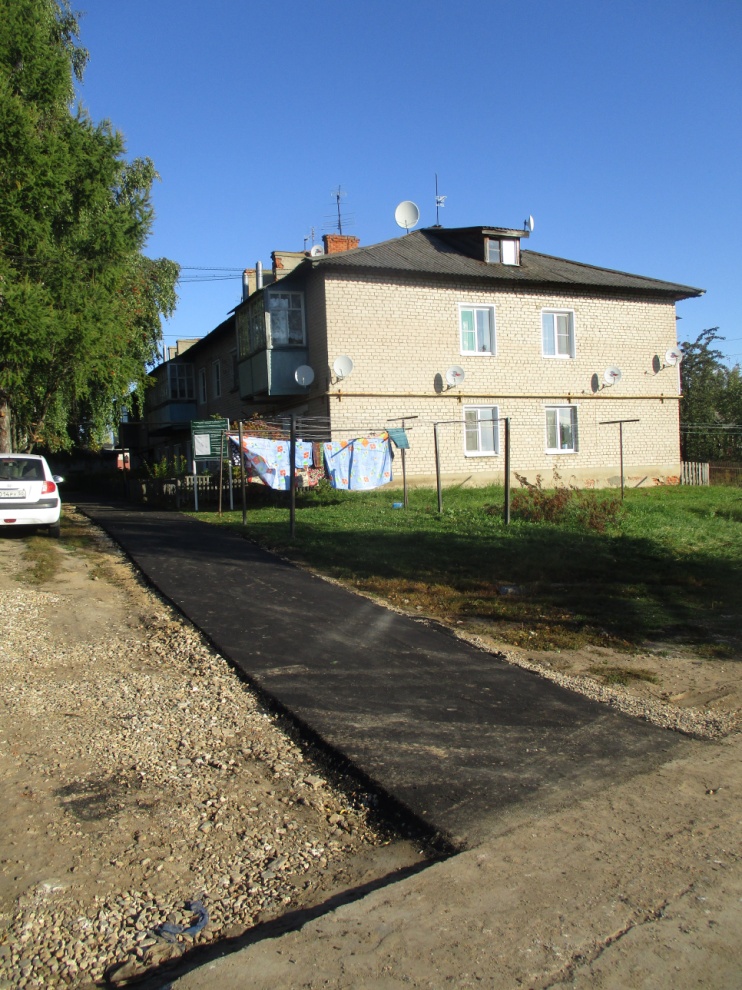 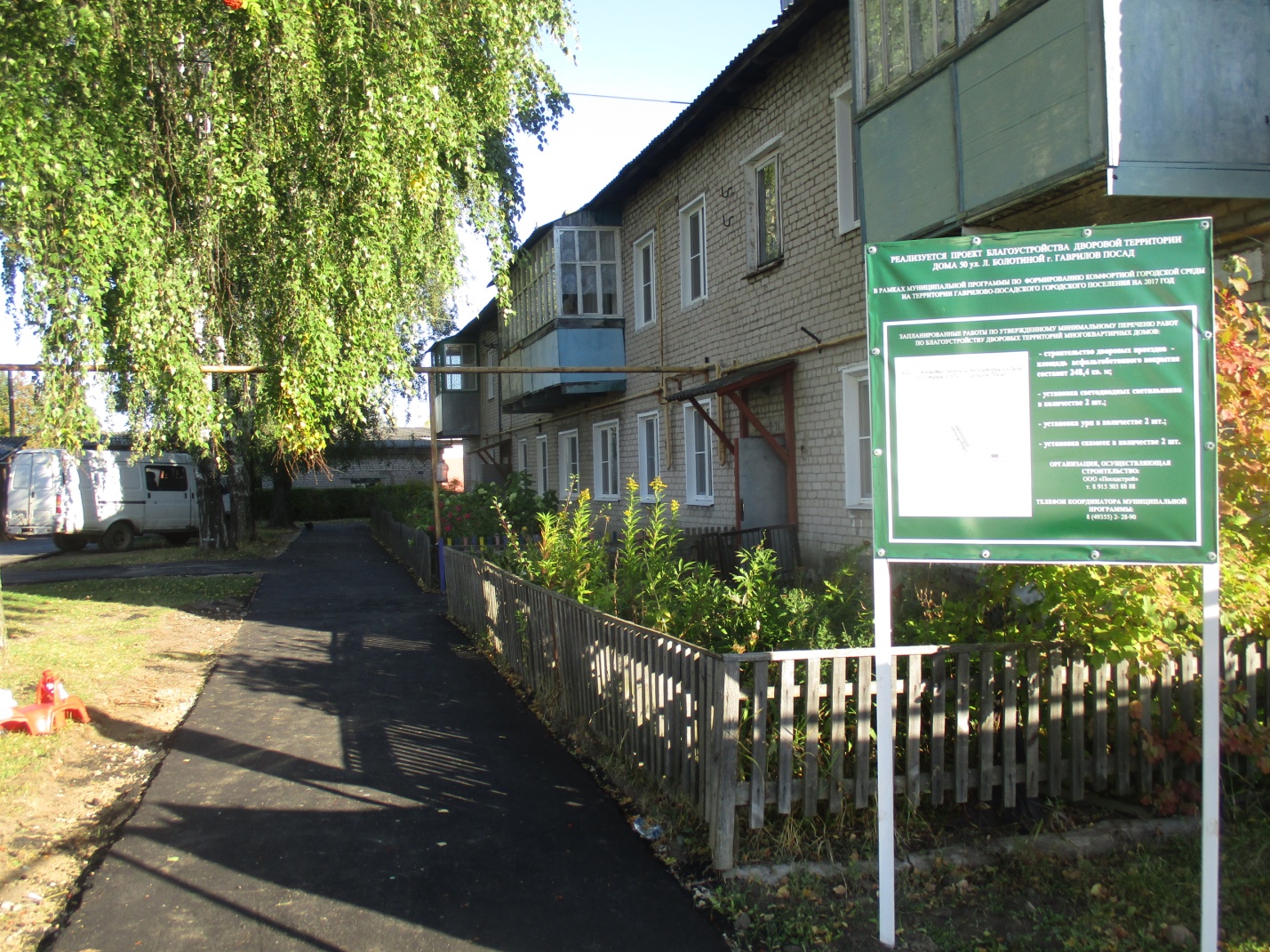 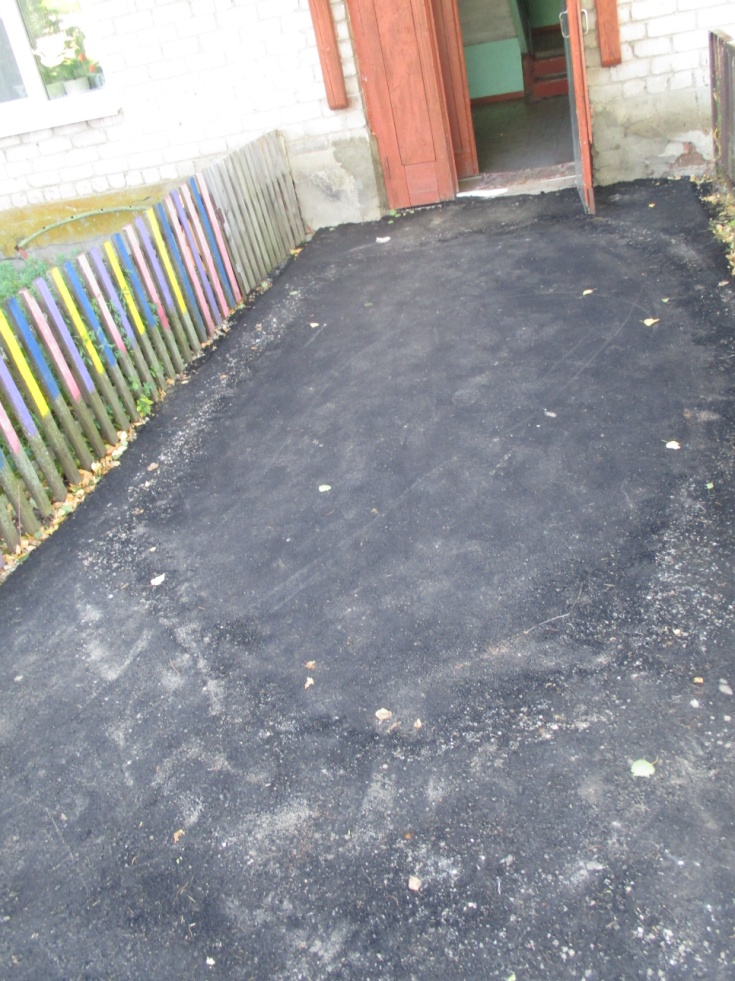 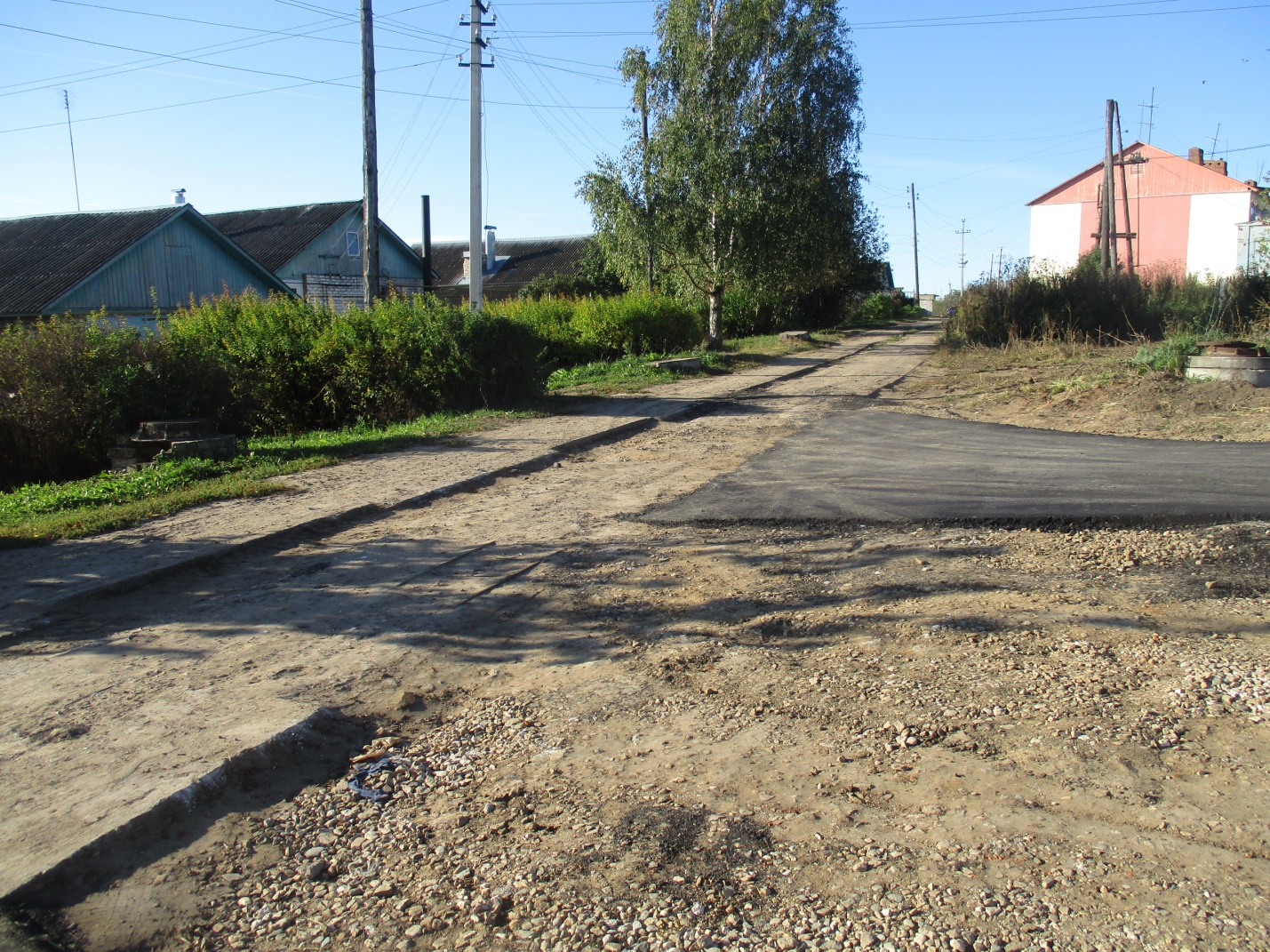 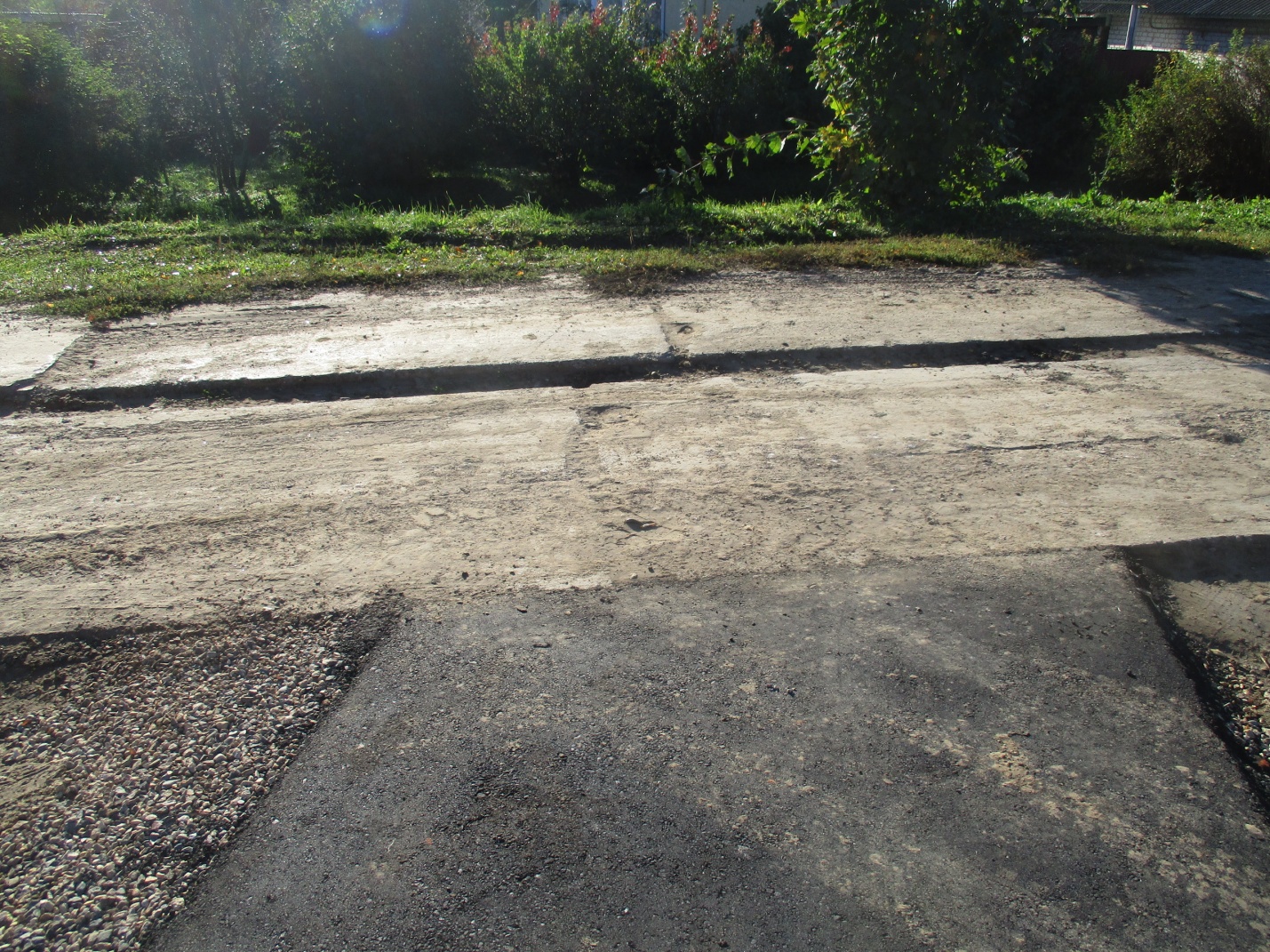 ПРОДОЛЖЕНИЕ РАБОТ25.09.2017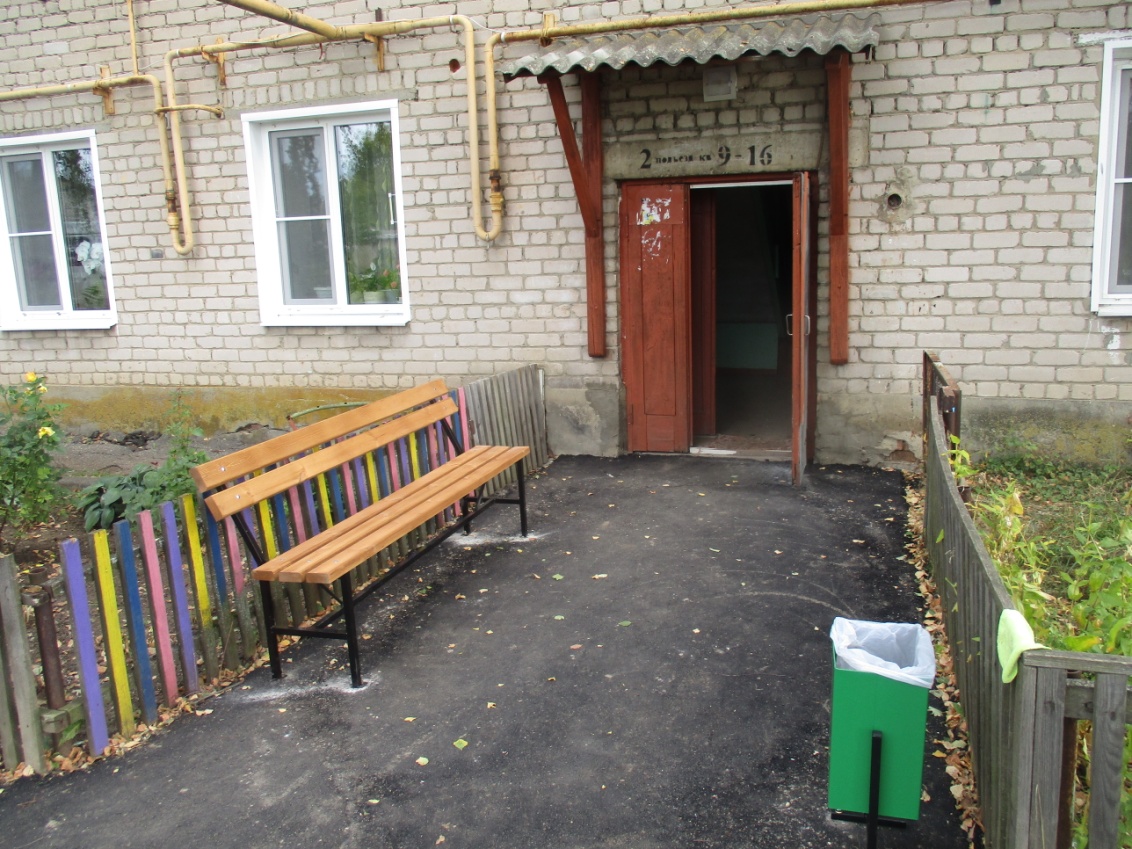 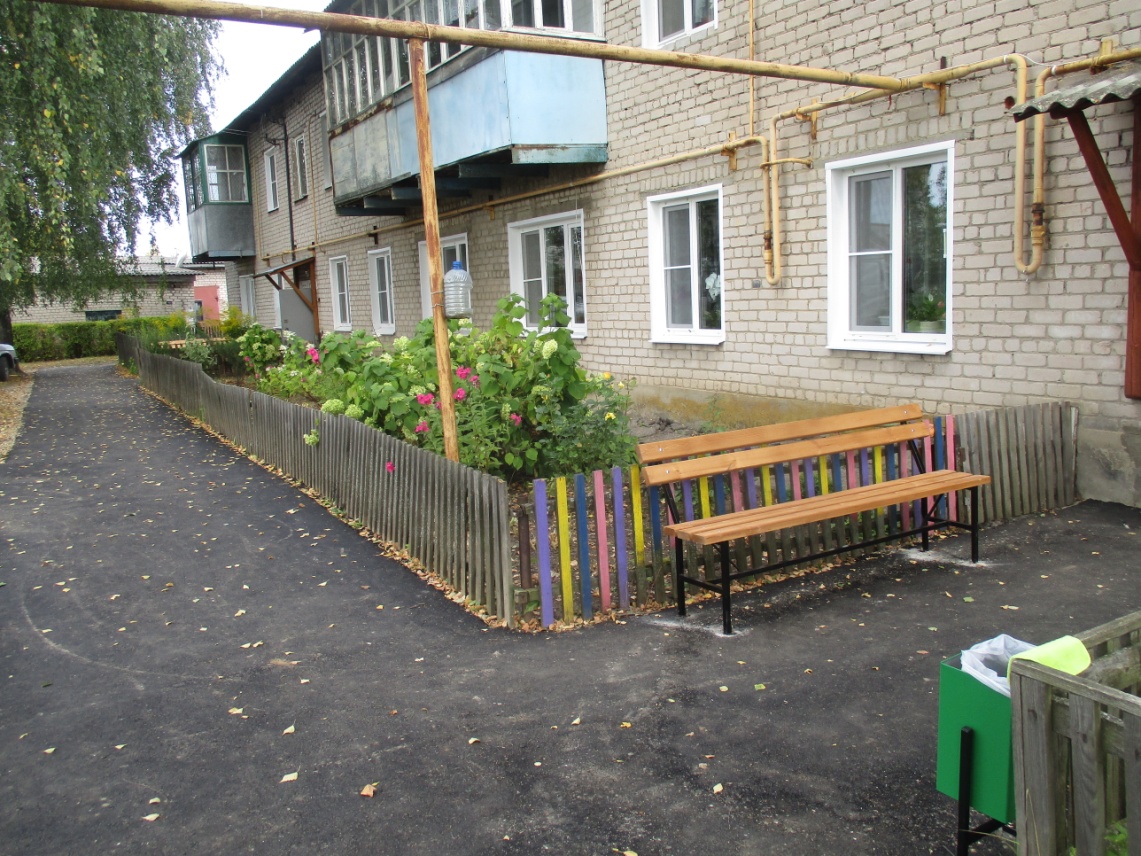 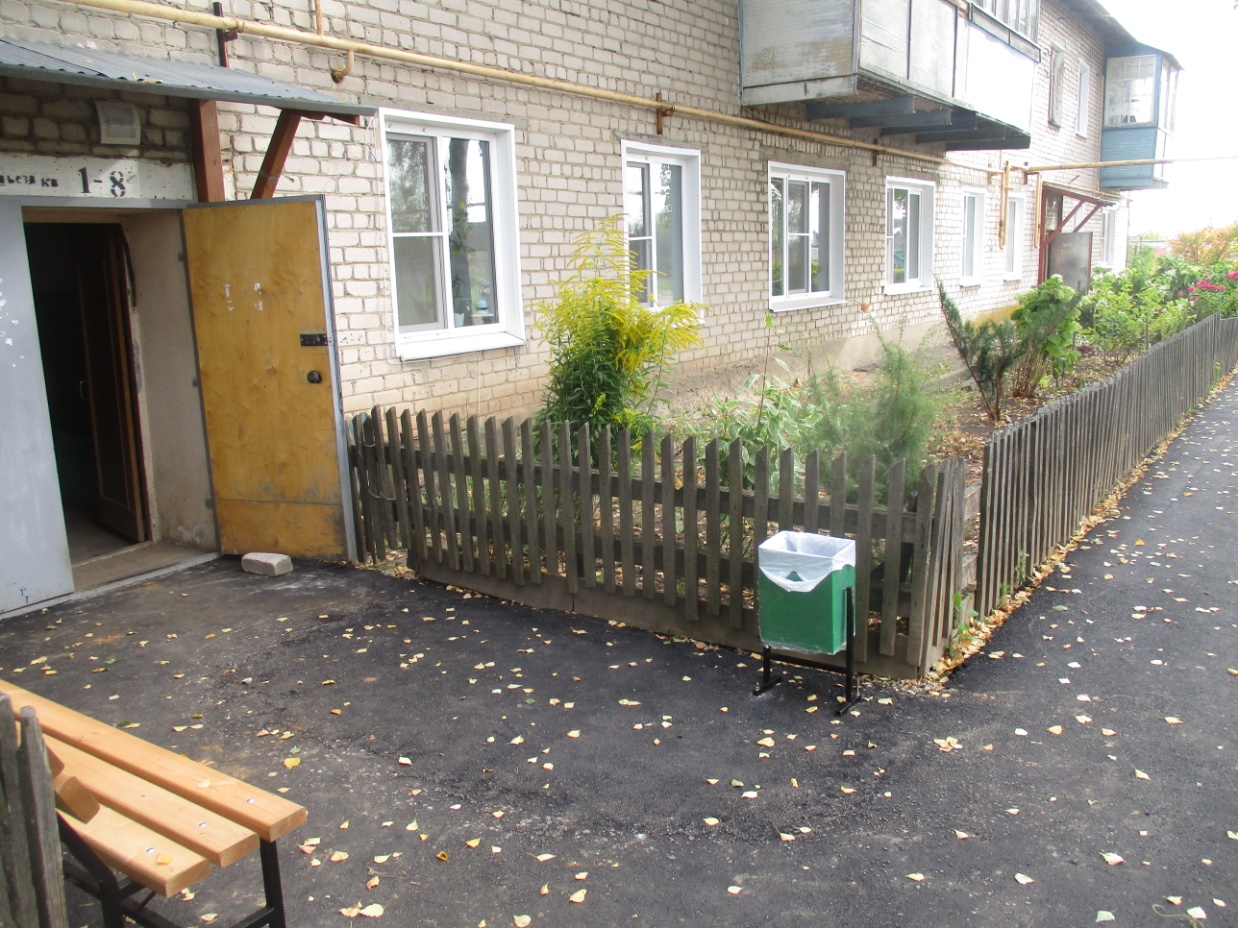 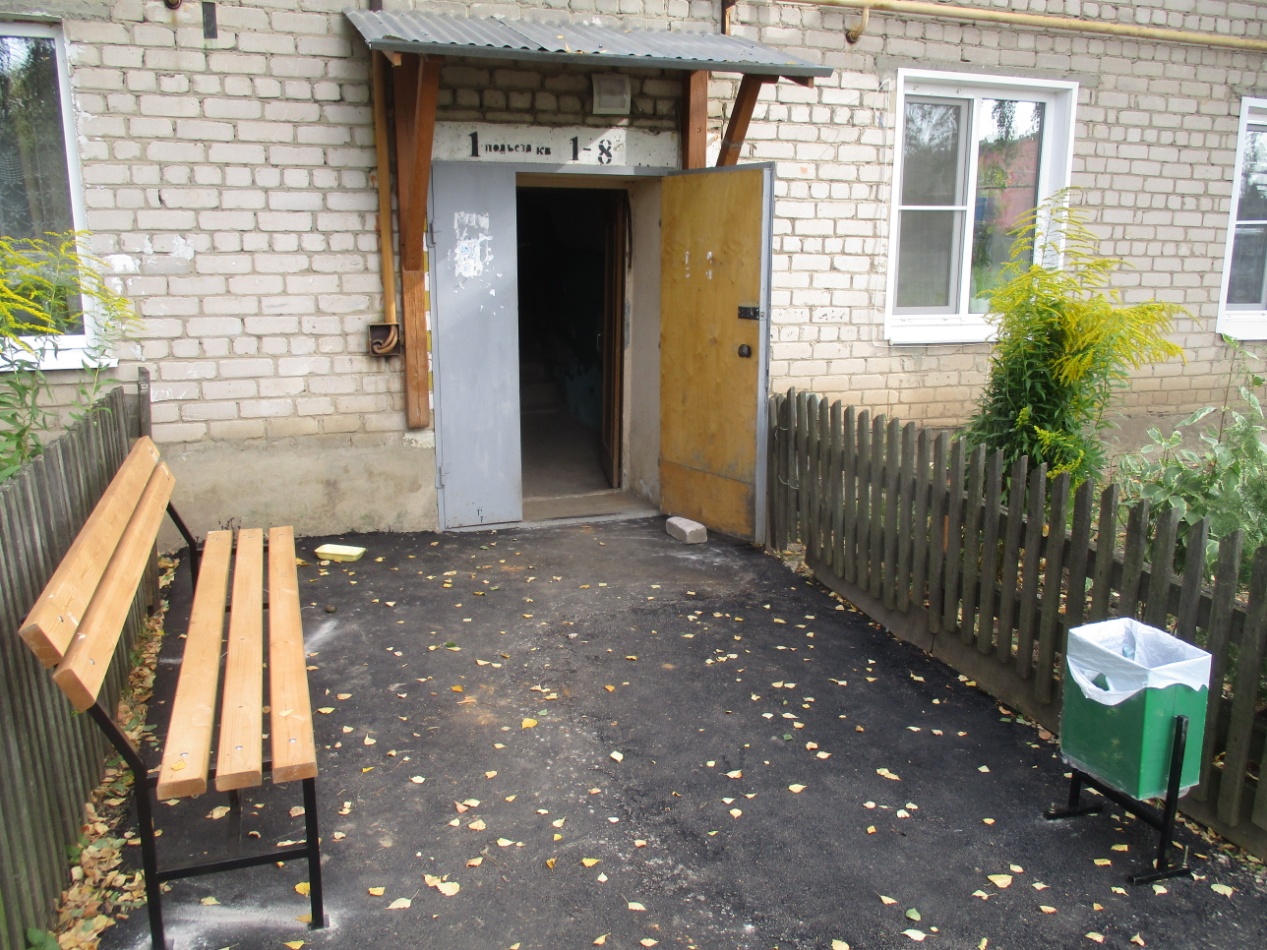 